CURSO DE REFORZAMIENTOÁREA “LENGUAJE Y COMUNICACIÓN”TEMA: Obra de teatro IIInstrumentación didácticaTiempo estimado de estudio: 200 minutosDistribución del trabajo: Trabajo presencial: 4 sesiones de 50 minutosTrabajo independiente: 80 minutos ObjetivoDesarrollar habilidades lectoras de la obra de teatro, mediante el análisis contextual y la comprensión lectora, a fin de inferir posibles respuestasSecuencias didácticasSesión 1Encuadre Tiempo destinado: 5 minutosPresentación de los contenidos temáticos, las formas de trabajo y las normas de convivencia Estrategia de sensibilizaciónTiempo destinado: 50 minutosTécnica: Máscaras de la realidadObjetivo: Promover interés en el temaMateriales: Hojas de colores y cinta adhesivaDesarrollo: El facilitador formará equipos con la técnica “Caras y gestos” (Anexo 1), que consiste en entregar a cada participante una papeleta con un gesto. Después buscará a las personas que comparten el mismo. No podrán hablar, sino sólo actuar el gesto. Organizados en equipos, deberán pensar en un problema que actualmente enfrentan las niñas y los niños. Expondrán sus resultados con una representación de máscaras. Con una hoja de color harán un personaje y actuarán el problema planteado. Reflexionarán sobre cómo el teatro permite expresar la realidad a través del arte. Trabajo independientePor su cuenta, los alumnos revisarán el Volumen y copiarán las cuatro preguntas que se plantean en los cuestionarios de Obra de teatro. Después, explicarán lo que se necesite para contestarlas. Sesión 2Estrategia de activación de conocimientos previos Tiempo destinado: 10 minutosTécnica: La ruleta del saberObjetivo: Revisar los conocimientos previos del temaMateriales: La ruletaDesarrollo: El facilitador colocará la ruleta del saber (Anexo 2, más preguntas del 1 al 10), pedirá a un alumno al azar darle vueltas y responder la pregunta. Se repetirá hasta que se terminen las preguntas.Estrategia de discusiónTiempo destinado: 25 minutosTécnica: Búsqueda de informaciónObjetivo: Identificar los elementos del contexto de la obra de teatroMateriales: Material impresoDesarrollo: El facilitador dictará varias preguntas al estudiantado y dejará diversos materiales en el aula (Anexo 3). Les pedirá que investiguen las respuestas y las anoten. Se les permitirá utilizar las estrategias que piensen oportunas (entrevistar a un compañero o compañera, investigar en internet, revisar en el material impreso, salir a la biblioteca escolar, etcétera). Al terminar, se compartirán las respuestas en plenaria.Estrategia de autoevaluaciónTiempo destinado: 10 minutosTécnica: Etiquetas engomadas Objetivo: Reflexionar sobre los propios aprendizajesMateriales: Post-itDesarrollo: La persona facilitadora entregará a cada estudiante tres Post-it y les pedirá que escriban lo que aprendieron. Después pasarán al frente a leer y a pegar sus saberes.Trabajo independientePor su cuenta, los alumnos resolverán el primer cuestionario sobre la obra de teatro.Sesión 3Estrategia de activación de conocimientos previosTiempo destinado: 10 minutosTécnica: Revisión de tareaObjetivo: Recuperar conocimientos previosMateriales: Cuestionarios resueltos en la tarea independienteDesarrollo: La persona facilitadora hará preguntas sobre la lectura de tarea. Los alumnos deberán justificar sus respuestas y argumentar por qué descartaron las demás.Estrategia de discusiónTiempo destinado: 20 minutosTécnica: Enseñanza sinergéticaObjetivo: Identificar estrategias para comprender la obra de teatroMateriales: Material impreso del temaDesarrollo: El docente entregará a cada estudiante información (Anexo 2) para identificar elementos de la comprensión lectora (estructura de la obra dramática). La leerán en voz baja e intentarán memorizarla. Después, caminarán por el aula y, al escuchar la palabra sinergia, compartirán con el compañero más cercano lo que aprendieron.Estrategia de aplicaciónTiempo destinado: 15 minutosTécnica: CuestionarioObjetivo: Verificar los aprendizajesMateriales: Cuestionario del docenteDesarrollo: Los alumnos leerán una obra de teatro en voz alta. Después responderán las preguntas por su cuenta. Al concluir, se evaluarán los resultados en plenaria. Trabajo independientePor su cuenta, los alumnos resolverán los cuestionarios 2 y 3 del tema.Sesión 4Estrategia de activación de conocimientos previosTiempo destinado: 10 minutosTécnica: Revisión de tareaObjetivo: Recuperar los conocimientos previosMateriales: Cuestionarios resueltos en la tarea independienteDesarrollo: El facilitador hará preguntas sobre las lecturas revisadas de forma independiente y se revisarán las respuestas. Se recomienda analizar cada respuesta y justificar por qué es la correcta o por qué no lo es.Estrategia de discusiónTiempo destinado: 10 minutosTécnica: ExpositivaObjetivo: Explicar la relación entre texto y contextoMateriales: PresentaciónDesarrollo: El facilitador explicará la importancia del leer el texto y el contexto de la obra para comprenderlo. Dará algunos ejemplos y hará preguntas para corroborar el entendimiento. Estrategia de heteroevaluaciónTiempo destinado: 30 minutosTécnica: CuestionarioObjetivo: Verificar los aprendizajesMateriales: Cuestionarios del docenteDesarrollo: El facilitador entregará a cada estudiante un cuestionario para resolver por su cuenta. Al finalizar se analizarán los resultados en plenaria. Se analizarán las fortalezas y las debilidades de cada estudiante para implementar estrategias de apoyo. AnexosAnexo 1. “Caras y gestos” para formar equiposAnexo 2. La ruleta del saber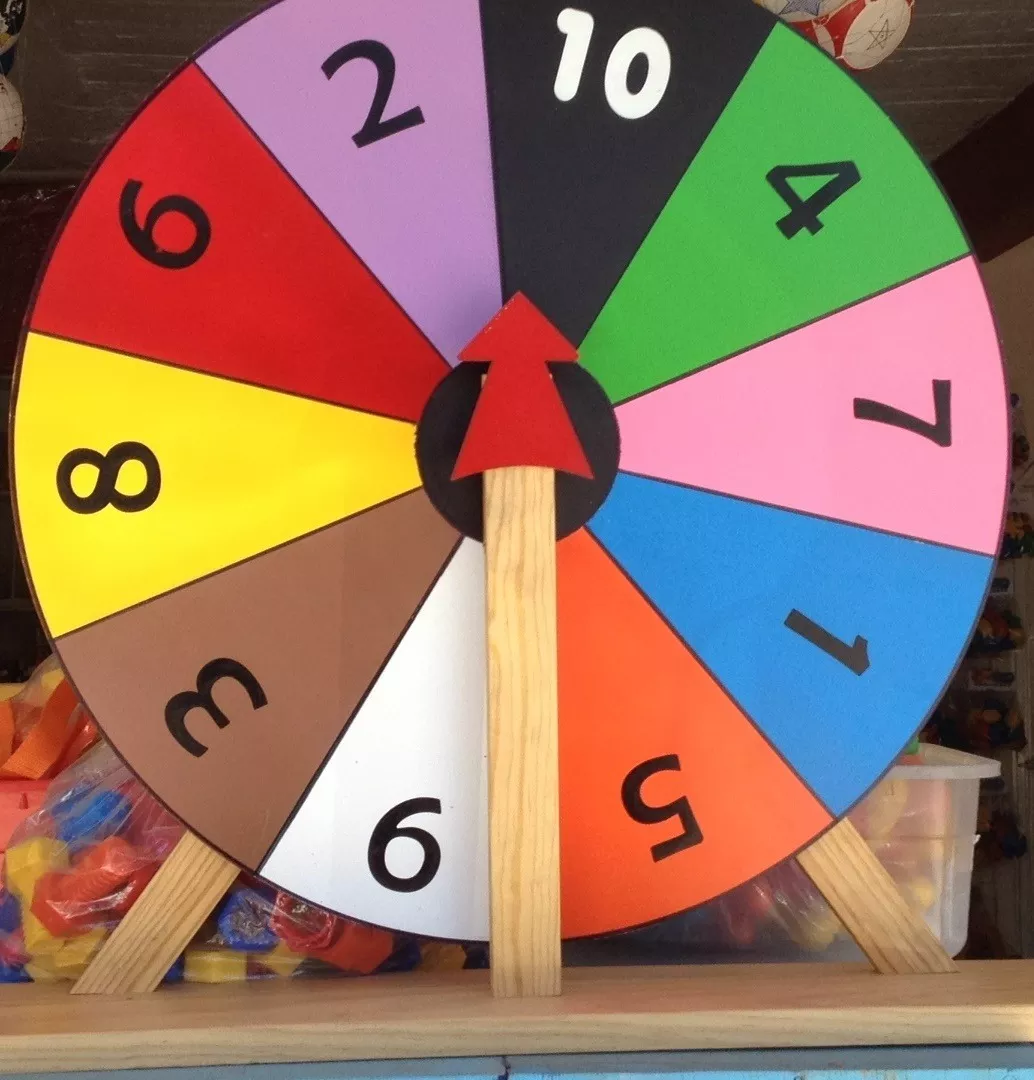 Preguntas¿Qué es una obra de teatro?¿Cuáles son sus características?¿Cuál es la diferencia entre acto, escena y cuadro?¿Qué papel cumplen las acotaciones en las obras de teatro?¿Cómo se presentan los diálogos en el texto dramático?¿Cuál es la estructura interna de la obra dramática?¿Cuáles son las características de los personajes?¿Qué relación existe entre la obra dramática y la realidad?¿Cómo reconocer el tema central de una obra?¿Por qué hablar de elementos internos y externos de una obra de teatro?Anexo 3. Búsqueda de informaciónSe recomiendan las siguientes ligas para llevar los textos impresos:https://es.slideshare.net/robertolezna/elementos-internos-y-externos-de-la-obra-dramaticahttps://literaturaylenguaaricacollege.files.wordpress.com/2011/10/03-gc3a9nero-dramc3a1tico1.pdfhttp://pep.ieepo.oaxaca.gob.mx/recursos/interactivo/cuentos_hadas/docs/Elementos%20para%20la%20creacion%20de%20un%20texto%20dramatico.pdfhttps://www.profedelengua.es/1oUnidad_7_teatro_COLOR.pdfAnexo 2. Información sobre las obras teatralesEnseñanza sinergéticaEl esquema de estructura se caracteriza por ser un modelo teórico que permite comprender y manejar una cantidad importante de variantes de todo acto teatral o dramático. En la estructura dramática encontramos los siguientes elementos:Personaje. Seres humanos, seres sobrenaturales, seres simbólicos, animales u objetos que realizan una acción dramática. El personaje se define por lo que hace, por cómo lo hace y por los atributos que le caracterizan (nombre, edad, rasgos del carácter, situación social, historia personal, escala de valores y relaciones que establece con los otros personajes).Conflicto. Definido como el enfrentamiento entre dos fuerzas antagónicas, visiones de mundo, o actitudes frente a un mismo hecho. Existe conflicto cuando un sujeto (fuerza en pugna 1), que persigue cierto objetivo (causa o motivación general), al que se le opone otro sujeto (fuerza en pugna 2). Estas fuerzas en pugna pueden ser personajes, ideas o sentimientos, entre otros.Espacio. Donde se realiza la acción. Se distinguen, por una parte, el espacio escénico (donde tiene lugar la representación; es el escenario con escenografía donde evolucionan los personajes y donde se producen las convenciones teatrales), y por otro, el espacio dramático (espacio de ficción donde el autor del texto sitúa la acción en la obra dramática; el espectador o lector compone dicho espacio en su imaginación).Tiempo. Se debe distinguir entre época y duración. Época hace referencia al periodo histórico en que se desarrolla la acción; en cuanto a la duración se debe diferenciar entre tiempo dramático (tiempo que dura la representación) y tiempo de ficción (corresponde al momento temporal que en la realidad duraría la acción representada). Argumento. También llamado asunto o fábula, es lo que se nos cuenta, la trama de la historia narrada. Conviene diferenciar entre fábula argumental (que muestra los acontecimientos fundamentales que la obra presenta, teniendo en cuenta el punto de partida y punto de llegada, respetando el orden en que son expuesto por el autor) y fábula cronológica (que ordena los acontecimientos como han sucedido en forma lineal). Tema. Es la idea desarrollada por el autor a través de la historia que plantea. En una historia puede haber más de un tema, existiendo, en general, un tema principal y otros secundarios.Fuente: Manual de apoyo al facilitador. Taller de teatro. Protagonistas en juego, Consejo Nacional de la Cultura y las Artes, Chile, 2013, en: https://www.cultura.gob.cl/wp-content/uploads/2018/07/manual-teatro.pdf, consultado el 10 de enero de 2021.Los anteriores puntos que integran la obra de teatro se encuentran implícitos, es decir, no están escritos en el texto. Sin embargo, cuando se lee la obra de teatro, se pueden interpretar. A lo anterior se le llama lectura inferencial.La lectura inferencial implica que el lector toma elementos de la lectura y los compara con sus conocimientos previos, para establecer relaciones entre ellos. De esta manera, interpreta el texto a partir del contexto.Para hacer inferencias:Antes de la lectura. Lee el título y la primera acotación. Haz suposiciones sobre de qué tratará el texto. Revisa las imágenes que contienen para tener una idea más clara. Durante la lectura. Para extraer la información del texto, identifica los elementos del texto dramático que se plantearon anteriormente (Espacio, tiempo, personajes, conflictos…).Después de la lectura. Genera preguntas inferenciales y busca el párrafo que permita verificar que las ideas sean correctas.AlegreAlegreAlegreAlegreAlegreAlegreSorprendido /aSorprendido /aSorprendido /aSorprendido /aSorprendido /aSorprendido /aAmigableAmigableAmigableAmigableAmigableAmigableAmableAmableAmableAmableAmableAmableSomnoliento/aSomnoliento/a Somnoliento/aSomnoliento/aSomnoliento/aSomnoliento/aTriunfador/aTriunfador/aTriunfador/aTriunfador/aTriunfador/aTriunfador/a